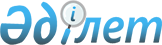 О бюджете района на 2013-2015 годы
					
			Утративший силу
			
			
		
					Решение Егиндыкольского районного маслихата Акмолинской области от 21 декабря 2012 года № 5С 11-1. Зарегистрировано Департаментом юстиции Акмолинской области 10 января 2013 года № 3594. Утратило силу в связи с истечением срока применения - (письмо Егиндыкольского районного маслихата Акмолинской области от 20 марта 2014 года № 41)      Сноска. Утратило силу в связи с истечением срока применения - (письмо Егиндыкольского районного маслихата Акмолинской области от 20.03.2014 № 41).      Примечание РЦПИ.

      В тексте документа сохранена пунктуация и орфография оригинала.

      В соответствии с пунктом 2 статьи 9, пунктом 2 статьи 75 Бюджетного кодекса Республики Казахстан от 4 декабря 2008 года, подпунктом 1 пункта 1 статьи 6 Закона Республики Казахстан от 23 января 2001 года «О местном государственном управлении и самоуправлении в Республике Казахстан» Егиндыкольский районный маслихат РЕШИЛ:



      1. Утвердить бюджет района на 2013-2015 годы согласно приложениям 1, 2, 3 соответственно, в том числе на 2013 год в следующих объемах:



      1) доходы – 938488,2 тысяч тенге, в том числе:



      налоговым поступлениям – 108338 тысяч тенге;



      неналоговым поступлениям – 2694 тысяч тенге;



      поступления от продажи основного капитала – 3831 тысяч тенге;



      поступлениям трансфертов – 823625,2 тысяч тенге;



      2) затраты – 962608,2 тысяч тенге;



      3) чистое бюджетное кредитование – 906,8 тысяч тенге, в том числе:



      бюджетные кредиты – 4597 тысяч тенге;



      погашение бюджетных кредитов – 3690,2 тысяч тенге;



      4) сальдо по операциям с финансовыми активами – 15434 тысяч тенге, в том числе:



      приобретение финансовых активов – 17106 тысяч тенге;



      поступления от продажи финансовых активов государства – 1672 тысяч тенге;



      5) дефицит (профицит) бюджета – -40460,8 тысяч тенге;



      6) финансирование дефицита (использование профицита) бюджета – 40460,8 тысяч тенге:



      поступление займов – 4597 тысяч тенге;



      погашение займов – 3690,2 тысяч тенге;



      используемые остатки бюджетных средств – 39554 тысяч тенге.

      Сноска. Пункт 1 в редакции решения Егиндыкольского районного  маслихата Акмолинской области от 09.12.2013 № 5С 22-1 (вводится в действие с 01.01.2013).



      2. Утвердить доходы бюджета района за счет следующих источников:



      1) налоговых поступлений:



      индивидуальный подоходный налог;



      социальный налог;



      налоги на имущество;



      земельный налог;



      налог на транспортные средства;



      единый земельный налог;



      акцизы;



      поступления за использование природных и других ресурсов;



      сборы за ведение предпринимательской и профессиональной деятельности;



      государственная пошлина;



      2) неналоговых поступлений:



      поступления части чистого дохода государственных предприятий;



      доходы от аренды имущества, находящейся в государственной собственности;



      штрафы, пеня, санкции, взыскания, налагаемые государственными учреждениями, финансируемыми из государственного бюджета, а также содержащимися и финансируемыми из бюджета (сметы расходов) Национального Банка Республики Казахстан, за исключением поступлений от предприятий нефтяного сектора;



      прочие неналоговые поступления;



      3) поступлений трансфертов, в том числе:



      целевых текущих трансфертов;



      целевых трансфертов на развитие;



      субвенций.



      3. Учесть, что в бюджете района на 2013 год предусмотрена из областного бюджета субвенция на 2013 год в сумме 624469 тысяч тенге.



      4. Учесть, что в бюджете района на 2013 год предусмотрены целевые трансферты и бюджетные кредиты из республиканского бюджета, согласно приложению 4.



      Распределение указанных сумм трансфертов определяется постановлением акимата района.



      5. Учесть, что в бюджете района на 2013 год предусмотрены целевые трансферты из областного бюджета, согласно приложению 5.



      Распределение указанных сумм трансфертов определяется постановлением акимата района.



      6. Учесть, что в бюджете района на 2013 год предусмотрены суммы погашения основного долга по бюджетным кредитам, выделенных из республиканского бюджета в 2010 и 2011 годах для реализации мер социальной поддержки специалистов в сумме 1910 тысяч тенге.



      7. Утвердить резерв местного исполнительного органа района на 2013 год в сумме 1000 тысяча тенге.



      8. Установить, согласно законодательству Республики Казахстан, специалистам образования, социального обеспечения, культуры, работающим в аульной (сельской) местности повышенные на двадцать пять процентов должностные оклады и тарифные ставки, по сравнению с окладами и ставками специалистов, занимающихся этими видами деятельности в городских условиях.



      9. В составе расходов бюджета района на 2013 год предусмотрены, согласно законодательству Республики Казахстан, расходы на оказание социальной помощи по приобретению топлива в размере 15 месячных расчетных показателей специалистам районных организаций образования, здравоохранения, социального обеспечения, культуры и спорта, проживающим и работающим в сельской местности.



      10. Утвердить перечень районных бюджетных программ, не подлежащих секвестру в процессе исполнения бюджета района на 2013 год, согласно приложению 6.



      11. Утвердить бюджетные программы аулов (сел), аульных (сельских) округов на 2013 год, согласно приложению 7.



      12. Настоящее решение вступает в силу со дня государственной регистрации в Департаменте юстиции Акмолинской области и вводится в действие с 1 января 2013 года.      Председатель сессии

      районного маслихата                        С.Саканов      Секретарь районного

      маслихата                                  Р.Муллаянов      СОГЛАСОВАНО      Аким Егиндыкольского района                Д.Журумбаев

Приложение 1 к решению      

Егиндыкольского районного маслихата

от 21 декабря 2012 года № 5С11-1 

Бюджет района на 2013 год      Сноска. Приложение 1 в редакции решения Егиндыкольского районного маслихата Акмолинской области от 09.12.2013 № 5С 22-1 (вводится в действие с 01.01.2013).

Приложение 2 к решению      

Егиндыкольского районного маслихата

от 21 декабря 2012 года № 5С 11-1  

Бюджет района на 2014 год

Приложение 3 к решению      

Егиндыкольского районного маслихата

от 21 декабря 2012 года № 5С 11-1  

Бюджет района на 2015 год

Приложение 4 к решению      

Егиндыкольского районного маслихата

от 21 декабря 2012 года № 5С 11-1  

Целевые трансферты и бюджетные кредиты из республиканского бюджета на 2013 год      Сноска. Приложение 4 в редакции решения Егиндыкольского районного  маслихата Акмолинской области от 09.12.2013 № 5С 22-1 (вводится в действие с 01.01.2013).

Приложение 5 к решению      

Егиндыкольского районного маслихата

от 21 декабря 2012 года № 5С 11-1  

Целевые трансферты из областного бюджета на 2013 год      Сноска. Приложение 5 в редакции решения Егиндыкольского районного  маслихата Акмолинской области от 05.12.2013 № 5С 21-1 (вводится в действие с 01.01.2013).

Приложение 6 к решению      

Егиндыкольского районного маслихата

от 21 декабря 2012 года № 5С 11-1  

Перечень районных бюджетных программ, не подлежащих секвестру в процессе исполнения бюджета района на 2013 года

Приложение 7 к решению      

Егиндыкольского районного маслихата

от 21 декабря 2012 года № 5С 11-1  

Бюджетные программы сел и сельских округов на 2013 год      Сноска. Приложение 7 в редакции решения Егиндыкольского районного  маслихата Акмолинской области от 09.12.2013 № 5С 22-1 (вводится в действие с 01.01.2013).продолжение таблицы
					© 2012. РГП на ПХВ «Институт законодательства и правовой информации Республики Казахстан» Министерства юстиции Республики Казахстан
				КатегорияКатегорияКатегорияКатегорияСумма, тысяч тенгеКлассКлассКлассСумма, тысяч тенгеПодклассПодклассСумма, тысяч тенгеI. Доходы938488,21Налоговые поступления10833801Подоходный налог54402Индивидуальный подоходный налог544003Социальный налог600871Социальный налог6008704Hалоги на собственность374991Hалоги на имущество213623Земельный налог7104Hалог на транспортные средства91005Единый земельный налог632705Внутренние налоги на товары, работы и услуги45372Акцизы4483Поступления за использование природных и других ресурсов27214Сборы за ведение предпринимательской и профессиональной деятельности136808Обязательные платежи, взимаемые за совершение юридически значимых действий и (или) выдачу документов уполномоченными на то государственными органами или должностными лицами7751Государственная пошлина7752Неналоговые поступления269401Доходы от государственной собственности5781Поступления части чистого дохода государственных предприятий555Доходы от аренды имущества, находящегося в государственной собственности5217Вознаграждения по кредитам, выданным из государственного бюджета204Штрафы, пени, санкции, взыскания, налагаемые государственными учреждениями, финансируемыми из государственного бюджета, а также содержащимися и финансируемыми из бюджета (сметы расходов) Национального Банка Республики Казахстан10361Штрафы, пени, санкции, взыскания, налагаемые государственными учреждениями, финансируемыми из государственного бюджета, а также содержащимися и финансируемыми из бюджета (сметы расходов) Национального Банка Республики Казахстан, за исключением поступлений от организаций нефтяного сектора103606Прочие неналоговые поступления10801Прочие неналоговые поступления10803Поступления от продажи основного капитала383103Продажа земли и нематериальных активов38311Продажа земли38314Поступления трансфертов823625,202Трансферты из вышестоящих органов государственного управления823625,22Трансферты из областного бюджета823625,2Функциональная группаФункциональная группаФункциональная группаФункциональная группаФункциональная группаСуммаФункциональная подгруппаФункциональная подгруппаФункциональная подгруппаФункциональная подгруппаСуммаАдминистратор бюджетных программАдминистратор бюджетных программАдминистратор бюджетных программСуммаПрограммаПрограммаСуммаНаименованиеСуммаII. Затраты962608,201Государственные услуги общего характера157198112Аппарат маслихата района (города областного значения)13230001Услуги по обеспечению деятельности маслихата района (города областного значения)12691003Капитальные расходы государственного органа539122Аппарат акима района (города областного значения)54308001Услуги по обеспечению деятельности акима района (города областного значения)49827003Капитальные расходы государственного органа4481123Аппарат акима района в городе, города районного значения, поселка, села, сельского округа73737001Услуги по обеспечению деятельности акима района в городе, города районного значения, поселка, села, сельского округа72126022Капитальные расходы государственного органа1611459Отдел экономики и финансов района (города областного значения)15923001Услуги по реализации государственной политики в области формирования и развития экономической политики, государственного планирования, исполнения бюджета и управления коммунальной собственностью района (города областного значения)14962003Проведение оценки имущества в целях налогообложения135010Приватизация, управление коммунальным имуществом, постприватизационная деятельность и регулирование споров, связанных с этим340015Капитальные расходы государственного органа48602Оборона622122Аппарат акима района (города областного значения)622005Мероприятия в рамках исполнения всеобщей воинской обязанности394006Предупреждение и ликвидация чрезвычайных ситуаций масштаба района (города областного значения)22804Образование446323,2471Отдел образования, физической культуры и спорта района (города областного значения)446323,2003Обеспечение деятельности организаций дошкольного воспитания и обучения25306004Общеобразовательное обучение362296008Информатизация системы образования в государственных учреждениях образования района (города областного значения)839009Приобретение и доставка учебников, учебно-методических комплексов для государственных учреждений образования района (города областного значения)4815020Ежемесячная выплата денежных средств опекунам (попечителям) на содержание ребенка-сироты (детей-сирот), и ребенка (детей), оставшегося без попечения родителей4482,7023Обеспечение оборудованием, программным обеспечением детей-инвалидов, обучающихся на дому516040Реализация государственного образовательного заказа в дошкольных организациях образования6172067Капитальные расходы подведомственных государственных учреждений и организаций41896,506Социальная помощь и социальное обеспечение36206451Отдел занятости и социальных программ района (города областного значения)36206001Услуги по реализации государственной политики на местном уровне в области обеспечения занятости и реализации социальных программ для населения12965002Программа занятости4287004Оказание социальной помощи на приобретение топлива специалистам здравоохранения, образования, социального обеспечения, культуры, спорта и ветеринарии в сельской местности в соответствии с законодательством Республики Казахстан7998005Государственная адресная социальная помощь467007Социальная помощь отдельным категориям нуждающихся граждан по решениям местных представительных органов2272010Материальное обеспечение детей-инвалидов, воспитывающихся и обучающихся на дому209011Оплата услуг по зачислению, выплате и доставке пособий и других социальных выплат162014Оказание социальной помощи нуждающимся гражданам на дому4453016Государственные пособия на детей до 18 лет2300017Обеспечение нуждающихся инвалидов обязательными гигиеническими средствами и предоставление услуг специалистами жестового языка, индивидуальными помощниками в соответствии с индивидуальной программой реабилитации инвалида655021Капитальные расходы государственного органа43807Жилищно-коммунальное хозяйство140821,3123Аппарат акима района в городе, города районного значения, поселка, села, сельского округа11197008Освещение улиц населенных пунктов7340009Обеспечение санитарии населенных пунктов406010Содержание мест захоронений и погребение безродных180011Благоустройство и озеленение населенных пунктов3271495Отдел архитектуры, строительства, жилищно-коммунального хозяйства, пассажирского транспорта и автомобильных дорог района (города областного значения)129624,3006Проектирование, развитие, обустройство и (или) приобретение инженерно-коммуникационной инфраструктуры546007Проектирование, строительство и (или) приобретение жилья коммунального жилищного фонда1040008Организация сохранения государственного жилищного фонда98013Развитие коммунального хозяйства521016Функционирование системы водоснабжения и водоотведения9663,8058Развитие системы водоснабжения и водоотведения в сельских населенных пунктах117755,508Культура, спорт, туризм и информационное пространство67396471Отдел образования, физической культуры и спорта района (города областного значения)3801014Проведение спортивных соревнований на районном (города областного значения) уровне641015Подготовка и участие членов сборных команд района (города областного значения) по различным видам спорта на областных спортивных соревнованиях3160478Отдел внутренней политики, культуры и развития языков района (города областного значения)63595001Услуги по реализации государственной политики на местном уровне в области информации, укрепления государственности и формирования социального оптимизма граждан, развития языков и культуры11225003Капитальные расходы государственного органа700004Реализация мероприятий в сфере молодежной политики500005Услуги по проведению государственной информационной политики через газеты и журналы3956007Функционирование районных (городских) библиотек14547008Развитие государственного языка и других языков народа Казахстана3952009Поддержка культурно-досуговой работы22084032Капитальные расходы подведомственных государственных учреждений и организаций663110Сельское, водное, лесное, рыбное хозяйство, особо охраняемые природные территории, охрана окружающей среды и животного мира, земельные отношения36001,3459Отдел экономики и финансов района (города областного значения)2118099Реализация мер по оказанию социальной поддержки специалистов2118460Отдел сельского хозяйства, ветеринарии и земельных отношений района (города областного значения)33883,3001Услуги по реализации государственной политики на местном уровне в сфере сельского хозяйства, ветеринарии и земельных отношений на территории района (города областного значения)17854010Организация работ по зонированию земель2832012Организация отлова и уничтожения бродячих собак и кошек303015Проведение противоэпизоотических мероприятий12894,311Промышленность, архитектурная, градостроительная и строительная деятельность7042495Отдел архитектуры, строительства, жилищно-коммунального хозяйства, пассажирского транспорта и автомобильных дорог района (города областного значения)7042005Разработка схем градостроительного развития территории района и генеральных планов населенных пунктов704212Транспорт и коммуникации32859123Аппарат акима района в городе, города районного значения, поселка, села, сельского округа26064013Обеспечение функционирования автомобильных дорог в городах районного значения, поселках, аулах (селах), аульных (сельских) округах26064495Отдел архитектуры, строительства, жилищно-коммунального хозяйства, пассажирского транспорта и автомобильных дорог района (города областного значения)6795023Обеспечение функционирования автомобильных дорог679513Прочие37310,5123Аппарат акима района в городе, города районного значения, поселка, села, сельского округа4605040Реализация мер по содействию экономическому развитию регионов в рамках Программы «Развитие регионов»4605459Отдел экономики и финансов района (города областного значения)1000012Резерв местного исполнительного органа района (города областного значения)1000494Отдел предпринимательства и промышленности района (города областного значения)5226001Услуги по реализации государственной политики на местном уровне в области развития предпринимательства и промышленности5069003Капитальные расходы государственного органа110006Поддержка предпринимательской деятельности47471Отдел образования, физической культуры и спорта района (города областного значения)11601,5001Услуги по обеспечению деятельности отдела образования, физической культуры и спорта11322,5018Капитальные расходы государственного органа279495Отдел архитектуры, строительства, жилищно-коммунального хозяйства, пассажирского транспорта и автомобильных дорог района (города областного значения)14878001Услуги по реализации государственной политики на местном уровне в области архитектуры, строительства, жилищно-коммунального хозяйства, пассажирского транспорта и автомобильных дорог1487814Обслуживание долга1,5459Отдел экономики и финансов района (города областного значения)1,5021Обслуживание долга местных исполнительных органов по выплате вознаграждений и иных платежей по займам из областного бюджета1,515Трансферты827,4459Отдел экономики и финансов района (города областного значения)827,4006Возврат неиспользованных (недоиспользованных) целевых трансфертов827,4III. Чистое бюджетное кредитование906,8Бюджетные кредиты459710Сельское, водное, лесное, рыбное хозяйство, особо охраняемые природные территории, охрана окружающей среды и животного мира, земельные отношения4597459Отдел экономики и финансов района (города областного значения)4597018Бюджетные кредиты для реализации мер социальной поддержки специалистов459705Погашение бюджетных кредитов3690,201Погашение бюджетных кредитов3690,21Погашение бюджетных кредитов, выданных из государственного бюджета3690,2IV. Сальдо по операциям с финансовыми активами15434Приобретение финансовых активов1710613Прочие17106495Отдел архитектуры, строительства, жилищно-коммунального хозяйства, пассажирского транспорта и автомобильных дорог района (города областного значения)17106065Формирование или увеличение уставного капитала юридических лиц1710606Поступления от продажи финансовых активов государства167201Поступления от продажи финансовых активов государства16721Поступления от продажи финансовых активов внутри страны1672V. Дефицит (профицит) бюджета-40460,8VI. Финансирование дефицита (использование профицита) бюджета40460,807Поступления займов45971Внутренние государственные займы45972Договоры займа459716Погашение займов3690,2459Отдел экономики и финансов района (города областного значения)3690,2005Погашение долга местного исполнительного органа перед вышестоящим бюджетом3690,208Используемые остатки бюджетных средств3955401Остатки бюджетных средств395541Свободные остатки бюджетных средств39554КатегорияКатегорияКатегорияКатегорияСумма, тысяч тенгеКлассКлассКлассСумма, тысяч тенгеПодклассПодклассСумма, тысяч тенгеI. Доходы759171,01Налоговые поступления11364201Подоходный налог51622Индивидуальный подоходный налог516203Социальный налог659851Социальный налог6598504Hалоги на собственность349541Hалоги на имущество170053Земельный налог7024Hалог на транспортные средства99575Единый земельный налог729005Внутренние налоги на товары, работы и услуги64522Акцизы4813Поступления за использование природных и других ресурсов38054Сборы за ведение предпринимательской и профессиональной деятельности216608Обязательные платежи, взимаемые за совершение юридически значимых действий и (или) выдачу документов уполномоченными на то государственными органами или должностными лицами10891Государственная пошлина10892Неналоговые поступления324701Доходы от государственной собственности5921Поступления части чистого дохода государственных предприятий95Доходы от аренды имущества, находящегося в государственной собственности58304Штрафы, пени, санкции, взыскания, налагаемые государственными учреждениями, финансируемыми из государственного бюджета, а также содержащимися и финансируемыми из бюджета (сметы расходов) Национального Банка Республики Казахстан13451Штрафы, пени, санкции, взыскания, налагаемые государственными учреждениями, финансируемыми из государственного бюджета, а также содержащимися и финансируемыми из бюджета (сметы расходов) Национального Банка Республики Казахстан, за исключением поступлений от организаций нефтяного сектора134506Прочие неналоговые поступления13101Прочие неналоговые поступления13103Поступления от продажи основного капитала93003Продажа земли и нематериальных активов9301Продажа земли9304Поступления трансфертов64135202Трансферты из вышестоящих органов государственного управления6413522Трансферты из областного бюджета641352Функциональная группаФункциональная группаФункциональная группаФункциональная группаФункциональная группаСуммаФункциональная подгруппаФункциональная подгруппаФункциональная подгруппаФункциональная подгруппаСуммаАдминистратор бюджетных программАдминистратор бюджетных программАдминистратор бюджетных программСуммаПрограммаПрограммаСуммаНаименованиеСуммаII. Затраты759171,001Государственные услуги общего характера147101112Аппарат маслихата района (города областного значения)11850001Услуги по обеспечению деятельности маслихата района (города областного значения)11850122Аппарат акима района (города областного значения)50900001Услуги по обеспечению деятельности акима района (города областного значения)50126003Капитальные расходы государственного органа774123Аппарат акима района в городе, города районного значения, поселка, аула (села), аульного (сельского) округа68990001Услуги по обеспечению деятельности акима района в городе, города районного значения, поселка, аула (села), аульного (сельского) округа68990459Отдел экономики и финансов района (города областного значения)15361001Услуги по реализации государственной политики в области формирования и развития экономической политики, государственного планирования, исполнения бюджета и управления коммунальной собственностью района (города областного значения)14867003Проведение оценки имущества в целях налогообложения144010Приватизация, управление коммунальным имуществом, постприватизационная деятельность и регулирование споров, связанных с этим35002Оборона737122Аппарат акима района (города областного значения)737005Мероприятия в рамках исполнения всеобщей воинской обязанности421006Предупреждение и ликвидация чрезвычайных ситуаций масштаба района (города областного значения)31603Общественный порядок, безопасность, правовая, судебная, уголовно-исполнительная деятельность285458Отдел жилищно-коммунального хозяйства, пассажирского транспорта и автомобильных дорог района (города областного значения)285021Обеспечение безопасности дорожного движения в населенных пунктах28504Образование399877464Отдел образования района (города областного значения)399877001Услуги по реализации государственной политики на местном уровне в области образования7520003Общеобразовательное обучение359572004Информатизация системы образования в государственных учреждениях образования района (города областного значения)1477005Приобретение и доставка учебников, учебно-методических комплексов для государственных учреждений образования района (города областного значения)5152009Обеспечение дошкольного воспитания и обучения2615606Социальная помощь и социальное обеспечение36682451Отдел занятости и социальных программ района (города областного значения)36682001Услуги по реализации государственной политики на местном уровне в области обеспечения занятости и реализации социальных программ для населения10964002Программа занятости10616004Оказание социальной помощи на приобретение топлива специалистам здравоохранения, образования, социального обеспечения, культуры, спорта и ветеринарии в сельской местности в соответствии с законодательством Республики Казахстан2387005Государственная адресная социальная помощь441007Социальная помощь отдельным категориям нуждающихся граждан по решениям местных представительных органов3701010Материальное обеспечение детей-инвалидов, воспитывающихся и обучающихся на дому267011Оплата услуг по зачислению, выплате и доставке пособий и других социальных выплат82014Оказание социальной помощи нуждающимся гражданам на дому4735016Государственные пособия на детей до 18 лет2376017Обеспечение нуждающихся инвалидов обязательными гигиеническими средствами и предоставление услуг специалистами жестового языка, индивидуальными помощниками в соответствии с индивидуальной программой реабилитации инвалида111307Жилищно-коммунальное хозяйство14716123Аппарат акима района в городе, города районного значения, поселка, аула (села), аульного (сельского) округа14716008Освещение улиц населенных пунктов8493009Обеспечение санитарии населенных пунктов2425010Содержание мест захоронений и погребение безродных477011Благоустройство и озеленение населенных пунктов332108Культура, спорт, туризм и информационное пространство68719455Отдел культуры и развития языков района (города областного значения)51824001Услуги по реализации государственной политики на местном уровне в области развития языков и культуры5576003Поддержка культурно-досуговой работы21840006Функционирование районных (городских) библиотек14721007Развитие государственного языка и других языков народа Казахстана4431032Капитальные расходы подведомственных государственных учреждений и организаций5256456Отдел внутренней политики района (города областного значения)10587001Услуги по реализации государственной политики на местном уровне в области информации, укрепления государственности и формирования социального оптимизма граждан5819002Услуги по проведению государственной информационной политики через газеты и журналы4233003Реализация мероприятий в сфере молодежной политики535465Отдел физической культуры и спорта района (города областного значения)6308001Услуги по реализации государственной политики на местном уровне в сфере физической культуры и спорта3814006Проведение спортивных соревнований на районном (города областного значения) уровне204007Подготовка и участие членов сборных команд района (города областного значения) по различным видам спорта на областных спортивных соревнованиях229010Сельское, водное, лесное, рыбное хозяйство, особо охраняемые природные территории, охрана окружающей среды и животного мира, земельные отношения20118473Отдел ветеринарии района (города областного значения)5443001Услуги по реализации государственной политики на местном уровне в сфере ветеринарии5119007Организация отлова и уничтожения бродячих собак и кошек324477Отдел сельского хозяйства и земельных отношений района (города областного значения)14675001Услуги по реализации государственной политики на местном уровне в сфере сельского хозяйства и земельных отношений13213010Организация работ по зонированию земель146211Промышленность, архитектурная, градостроительная и строительная деятельность9642467Отдел строительства района (города областного значения)5847001Услуги по реализации государственной политики на местном уровне в области строительства5847468Отдел архитектуры и градостроительства района (города областного значения)3795001Услуги по реализации государственной политики в области архитектуры и градостроительства на местном уровне379512Транспорт и коммуникации51063123Аппарат акима района в городе, города районного значения, поселка, аула (села), аульного (сельского) округа48117013Обеспечение функционирования автомобильных дорог в городах районного значения, поселках, аулах (селах), аульных (сельских) округах48117458Отдел жилищно-коммунального хозяйства, пассажирского транспорта и автомобильных дорог района (города областного значения)2946023Обеспечение функционирования автомобильных дорог294613Прочие10231458Отдел жилищно-коммунального хозяйства, пассажирского транспорта и автомобильных дорог района (города областного значения)5298001Услуги по реализации государственной политики на местном уровне в области жилищно-коммунального хозяйства, пассажирского транспорта и автомобильных дорог5298459Отдел экономики и финансов района (города областного значения)1000012Резерв местного исполнительного органа района (города областного значения)1000469Отдел предпринимательства района (города областного значения)3933001Услуги по реализации государственной политики на местном уровне в области развития предпринимательства и промышленности3883003Поддержка предпринимательской деятельности50III. Чистое бюджетное кредитование0Бюджетные кредиты010Сельское, водное, лесное, рыбное хозяйство, особо охраняемые природные территории, охрана окружающей среды и животного мира, земельные отношения0459Отдел экономики и финансов района (города областного значения)0018Бюджетные кредиты для реализации мер социальной поддержки специалистов005Погашение бюджетных кредитов001Погашение бюджетных кредитов01Погашение бюджетных кредитов, выданных из государственного бюджета0IV. Сальдо по операциям с финансовыми активами0Приобретение финансовых активов013Прочие0458Отдел жилищно-коммунального хозяйства, пассажирского транспорта и автомобильных дорог района (города областного значения)0065Формирование или увеличение уставного капитала юридических лиц006Поступления от продажи финансовых активов государства001Поступления от продажи финансовых активов государства01Поступления от продажи финансовых активов внутри страны0V. Дефицит (профицит) бюджета0VI. Финансирование дефицита (использование профицита) бюджета007Поступления займов01Внутренние государственные займы02Договоры займа016Погашение займов0459Отдел экономики и финансов района (города областного значения)0005Погашение долга местного исполнительного органа перед вышестоящим бюджетом0022Возврат неиспользованных бюджетных кредитов, выданных из местного бюджета008Используемые остатки бюджетных средств001Остатки бюджетных средств01Свободные остатки бюджетных средств0КатегорияКатегорияКатегорияКатегорияСумма, тысяч тенгеКлассКлассКлассСумма, тысяч тенгеПодклассПодклассСумма, тысяч тенгеI. Доходы766310,01Налоговые поступления12159701Подоходный налог55232Индивидуальный подоходный налог552303Социальный налог706041Социальный налог7060404Hалоги на собственность374021Hалоги на имущество181963Земельный налог7524Hалог на транспортные средства106545Единый земельный налог780005Внутренние налоги на товары, работы и услуги69042Акцизы5153Поступления за использование природных и других ресурсов40714Сборы за ведение предпринимательской и профессиональной деятельности231808Обязательные платежи, взимаемые за совершение юридически значимых действий и (или) выдачу документов уполномоченными на то государственными органами или должностными лицами11641Государственная пошлина11642Неналоговые поступления347401Доходы от государственной собственности6331Поступления части чистого дохода государственных

предприятий95Доходы от аренды имущества, находящегося в государственной собственности62404Штрафы, пени, санкции, взыскания, налагаемые государственными учреждениями, финансируемыми из государственного бюджета, а также содержащимися и финансируемыми из бюджета (сметы расходов) Национального Банка Республики Казахстан14391Штрафы, пени, санкции, взыскания, налагаемые государственными учреждениями, финансируемыми из государственного бюджета, а также содержащимися и финансируемыми из бюджета (сметы расходов) Национального Банка Республики Казахстан, за исключением поступлений от организаций нефтяного сектора143906Прочие неналоговые поступления14021Прочие неналоговые поступления14023Поступления от продажи основного капитала97703Продажа земли и нематериальных активов9771Продажа земли9774Поступления трансфертов64026202Трансферты из вышестоящих органов государственного управления6402622Трансферты из областного бюджета640262Функциональная группаФункциональная группаФункциональная группаФункциональная группаФункциональная группаСуммаФункциональная подгруппаФункциональная подгруппаФункциональная подгруппаФункциональная подгруппаСуммаАдминистратор бюджетных программАдминистратор бюджетных программАдминистратор бюджетных программСуммаПрограммаПрограммаСуммаНаименованиеСуммаII. Затраты766310,001Государственные услуги общего характера150123112Аппарат маслихата района (города областного значения)12007001Услуги по обеспечению деятельности маслихата района (города областного значения)12007122Аппарат акима района (города областного значения)52439001Услуги по обеспечению деятельности акима района

(города областного значения)51111003Капитальные расходы государственного органа1328123Аппарат акима района в городе, города районного значения, поселка, аула (села), аульного (сельского) округа70027001Услуги по обеспечению деятельности акима района в городе, города районного значения, поселка, аула (села), аульного (сельского) округа70027459Отдел экономики и финансов района (города областного значения)15650001Услуги по реализации государственной политики в области формирования и развития экономической политики, государственного планирования, исполнения бюджета и управления коммунальной собственностью района (города областного значения)15122003Проведение оценки имущества в целях налогообложения154010Приватизация, управление коммунальным имуществом, постприватизационная деятельность и регулирование споров, связанных с этим37402Оборона789122Аппарат акима района (города областного значения)789005Мероприятия в рамках исполнения всеобщей воинской обязанности451006Предупреждение и ликвидация чрезвычайных ситуаций масштаба района (города областного значения)33803Общественный порядок, безопасность, правовая, судебная, уголовно-исполнительная деятельность305458Отдел жилищно-коммунального хозяйства, пассажирского транспорта и автомобильных дорог района (города областного значения)305021Обеспечение безопасности дорожного движения в населенных пунктах30504Образование405734464Отдел образования района (города областного значения)405734001Услуги по реализации государственной политики на местном уровне в области образования7623003Общеобразовательное обучение364480004Информатизация системы образования в государственных учреждениях образования района (города областного значения)1580005Приобретение и доставка учебников, учебно-методических комплексов для государственных учреждений образования района (города областного значения)5513009Обеспечение дошкольного воспитания и обучения2653806Социальная помощь и социальное обеспечение38380451Отдел занятости и социальных программ района (города областного значения)38380001Услуги по реализации государственной политики на местном уровне в области обеспечения занятости и реализации социальных программ для населения11183002Программа занятости11359004Оказание социальной помощи на приобретение топлива специалистам здравоохранения, образования, социального обеспечения, культуры, спорта и ветеринарии в сельской местности в соответствии с законодательством Республики Казахстан2554005Государственная адресная социальная помощь472007Социальная помощь отдельным категориям нуждающихся граждан по решениям местных представительных органов3960010Материальное обеспечение детей-инвалидов, воспитывающихся и обучающихся на дому285011Оплата услуг по зачислению, выплате и доставке пособий и других социальных выплат88014Оказание социальной помощи нуждающимся гражданам на дому4747016Государственные пособия на детей до 18 лет2542017Обеспечение нуждающихся инвалидов обязательными гигиеническими средствами и предоставление услуг специалистами жестового языка, индивидуальными помощниками в соответствии с индивидуальной программой реабилитации инвалида119007Жилищно-коммунальное хозяйство15734123Аппарат акима района в городе, города районного значения, поселка, аула (села), аульного (сельского) округа15734008Освещение улиц населенных пунктов9079009Обеспечение санитарии населенных пунктов2595010Содержание мест захоронений и погребение безродных506011Благоустройство и озеленение населенных пунктов355408Культура, спорт, туризм и информационное пространство71151455Отдел культуры и развития языков района (города областного значения)53603001Услуги по реализации государственной политики на местном уровне в области развития языков и культуры5662003Поддержка культурно-досуговой работы22397006Функционирование районных (городских) библиотек14898007Развитие государственного языка и других языков народа Казахстана4477032Капитальные расходы подведомственных государственных учреждений и организаций6169456Отдел внутренней политики района (города областного значения)11026001Услуги по реализации государственной политики на местном уровне в области информации, укрепления государственности и формирования социального оптимизма граждан5925002Услуги по проведению государственной информационной политики через газеты и журналы4529003Реализация мероприятий в сфере молодежной политики572465Отдел физической культуры и спорта района (города областного значения)6522001Услуги по реализации государственной политики на местном уровне в сфере физической культуры и спорта3854006Проведение спортивных соревнований на районном (города областного значения) уровне218007Подготовка и участие членов сборных команд района (города областного значения) по различным видам спорта на областных спортивных соревнованиях245010Сельское, водное, лесное, рыбное хозяйство, особо охраняемые природные территории, охрана окружающей среды и животного мира, земельные отношения20624473Отдел ветеринарии района (города областного значения)5550001Услуги по реализации государственной политики на местном уровне в сфере ветеринарии5203007Организация отлова и уничтожения бродячих собак и кошек347477Отдел сельского хозяйства и земельных отношений района (города областного значения)15074001Услуги по реализации государственной политики на местном уровне в сфере сельского хозяйства и земельных отношений13510010Организация работ по зонированию земель156411Промышленность, архитектурная, градостроительная и строительная деятельность9764467Отдел строительства района (города областного значения)5938001Услуги по реализации государственной политики на местном уровне в области строительства5938468Отдел архитектуры и градостроительства района (города областного значения)3826001Услуги по реализации государственной политики в области архитектуры и градостроительства на местном уровне382612Транспорт и коммуникации43373123Аппарат акима района в городе, города районного значения, поселка, аула (села), аульного (сельского) округа40221013Обеспечение функционирования автомобильных дорог в городах районного значения, поселках, аулах (селах), аульных (сельских) округах40221458Отдел жилищно-коммунального хозяйства, пассажирского транспорта и автомобильных дорог района (города областного значения)3152023Обеспечение функционирования автомобильных дорог315213Прочие10333458Отдел жилищно-коммунального хозяйства, пассажирского транспорта и автомобильных дорог района (города областного значения)5349001Услуги по реализации государственной политики на местном уровне в области жилищно-коммунального хозяйства, пассажирского транспорта и автомобильных дорог5349459Отдел экономики и финансов района (города областного значения)1000012Резерв местного исполнительного органа района (города областного значения)1000469Отдел предпринимательства района (города областного значения)3984001Услуги по реализации государственной политики на местном уровне в области развития предпринимательства и промышленности3930003Поддержка предпринимательской деятельности54III. Чистое бюджетное кредитование0Бюджетные кредиты010Сельское, водное, лесное, рыбное хозяйство, особо охраняемые природные территории, охрана окружающей среды и животного мира, земельные отношения0459Отдел экономики и финансов района (города областного значения)0018Бюджетные кредиты для реализации мер социальной поддержки специалистов005Погашение бюджетных кредитов001Погашение бюджетных кредитов01Погашение бюджетных кредитов, выданных из государственного бюджета0IV. Сальдо по операциям с финансовыми активами0Приобретение финансовых активов013Прочие0458Отдел жилищно-коммунального хозяйства, пассажирского транспорта и автомобильных дорог района (города областного значения)0065Формирование или увеличение уставного капитала юридических лиц006Поступления от продажи финансовых активов государства001Поступления от продажи финансовых активов государства01Поступления от продажи финансовых активов внутри страны0V. Дефицит (профицит) бюджета0VI. Финансирование дефицита (использование профицита) бюджета007Поступления займов01Внутренние государственные займы02Договоры займа016Погашение займов0459Отдел экономики и финансов района (города областного значения)0005Погашение долга местного исполнительного органа перед вышестоящим бюджетом0022Возврат неиспользованных бюджетных кредитов, выданных из местного бюджета008Используемые остатки бюджетных средств001Остатки бюджетных средств01Свободные остатки бюджетных средств0НаименованиеСуммаВсего116 138,0Целевые текущие трансферты43 268,0в том числе:Отдел сельского хозяйства, ветеринарии и земельных отношений района12 894,3На проведение противоэпизоотических мероприятий12 894,3Отдел экономики и финансов района2 118,0На реализацию мер по оказанию социальной поддержки специалистов 2 128,0Отдел образования, физической культуры и спорта района22 019,7На реализацию Государственной программы развития образования в Республике Казахстан на 2011-2020 годы, в том числе:3 188,7оснащение учебным оборудованием кабинетов физики, химии и биологии в государственных учреждениях основного среднего и общего среднего образования2 800,0обеспечение оборудованием, программным обеспечением детей-инвалидов, обучающихся на дому388,7На ежемесячную выплату денежных средств опекунам (попечителям) на содержание ребенка-сироты (детей-сирот), и ребенка (детей), оставшегося без попечения родителей4 610,0На увеличение размера доплаты за квалификационную категорию учителям школ и воспитателям дошкольных организаций образования4 844,0На реализацию государственного образовательного заказа в дошкольных организациях образования5 436,0На повышение оплаты труда учителям, прошедшим повышение квалификации по трехуровневой системе3 941,0Аппарат акима села Егиндыколь3 105,0Реализация мер по содействию экономическому развитию регионов в рамках Программы «Развитие регионов»2 350,0На увеличение штатной численности местных исполнительных органов755,0Аппарат акима Алакольского сельского округа535,0Реализация мер по содействию экономическому развитию регионов в рамках Программы «Развитие регионов»535,0Аппарат акима Узынкольского сельского округа500,0Реализация мер по содействию экономическому развитию регионов в рамках Программы «Развитие регионов»500,0Аппарат акима села Спиридоновка340,0Реализация мер по содействию экономическому развитию регионов в рамках Программы «Развитие регионов»340,0Аппарат акима села Бауманское550,0Реализация мер по содействию экономическому развитию регионов в рамках Программы «Развитие регионов»550,0Аппарат акима села Коржинколь330,0Реализация мер по содействию экономическому развитию регионов в рамках Программы «Развитие регионов»330,0Отдел сельского хозяйства, ветеринарии и земельных отношений района876,0На увеличение штатной численности местных исполнительных органов876,0Целевые трансферты на развитие67 397,0в том числе:Отдел архитектуры, строительства, жилищно-коммунального хозяйства, пассажирского транспорта и автомобильных дорог района67 397,0На развитие системы водоснабжения и водоотведения в сельских населенных пунктах67 397,0Бюджетные кредиты4 597,0в том числе:Отдел экономики и финансов района4 597,0Бюджетные кредиты для реализации мер социальной поддержки специалистов4 597,0НаименованиеСумма, тысяч тенгеВсего88 491,2Целевые текущие трансферты34 165,0в том числе:Отдел образования, физической культуры и спорта района26 792,0На противопожарные мероприятия26 792,0Отдел занятости и социальных программ района331,0На оказание социальной помощи участникам и инвалидам Великой Отечественной войны на расходы за коммунальные услуги и абонентской платы за услуги телефонной связи151,0На оплату за учебу в колледжах студентам из малообеспеченных семей Акмолинской области и многодетных семей сельской местности Акмолинской области180,0Отдел архитектуры, строительства, жилищно-коммунального хозяйства, пассажирского транспорта и автомобильных дорог района7 042,0На разработку градостроительной документации7 042,0Целевые трансферты на развитие54 326,2в том числе:Отдел архитектуры, строительства, жилищно-коммунального хозяйства, пассажирского транспорта и автомобильных дорог района54 326,2На развитие систем водоснабжения в сельских населенных пунктах33 513,4На текущий ремонт площадки водных сооружений и разводящих сетей с.Егиндыколь3 706,8На развитие коммунального хозяйства17 106,0Функциональная группаФункциональная группаФункциональная группаФункциональная группаФункциональная группаФункциональная подгруппаФункциональная подгруппаФункциональная подгруппаФункциональная подгруппаАдминистратор бюджетных программАдминистратор бюджетных программАдминистратор бюджетных программПрограммаПрограммаНаименованиеII. Затраты04Образование2Начальное, основное среднее и общее среднее образование464Отдел образования района (города областного значения)003Общеобразовательное обучениеФункциональная группаФункциональная группаФункциональная группаФункциональная группаФункциональная группаВСЕГОсело АбайАлакольский сельский округФункциональная подгруппаФункциональная подгруппаФункциональная подгруппаФункциональная подгруппаВСЕГОсело АбайАлакольский сельский округАдминистратор бюджетных программАдминистратор бюджетных программАдминистратор бюджетных программВСЕГОсело АбайАлакольский сельский округПрограммаПрограммаВСЕГОсело АбайАлакольский сельский округНаименованиеВСЕГОсело АбайАлакольский сельский округВсего11560377681098501Государственные услуги общего характера7373770409090123Аппарат акима района в городе, города районного значения, поселка, села, сельского округа7373770409090001Услуги по обеспечению деятельности акима района в городе, города районного значения, поселка, села, сельского округа7212669758980022Капитальные расходы государственного органа16116511007Жилищно-коммунальное хозяйство111977281360123Аппарат акима района в городе, города районного значения, поселка, села, сельского округа111977281360008Освещение улиц населенных пунктов73401391012009Обеспечение санитарии населенных пунктов4061090010Содержание мест захоронений и погребение безродных180072011Благоустройство и озеленение населенных пунктов327148027612Транспорт и коммуникации2606400123Аппарат акима района в городе, города районного значения, поселка, села, сельского округа2606400013Обеспечение функционирования автомобильных дорог в городах районного значения, поселках, аулах (селах), аульных (сельских) округах260640013Прочие460505359Прочие46050535123Аппарат акима района в городе, города районного значения, поселка, села, сельского округа46050535040Реализация мер по содействию экономическому развитию регионов в рамках Программы «Развитие регионов»46050535село Спиридоновкасело Бауманскоесело Буревестниксело ЕгиндыкольЖалманкулакский сельский округсело КоржинкольУзынколький сельский округ116612099486802964079599108880810602776977998804760777177309106027769779988047607771773091054375987626832974327542710159171173475175175208719136588140323521061699719136588140323521061699481114636427203527254012009700000072000036385051713120336262011310014454003000113100144540030001131001445400300340550023500330500340550023500330500340550023500330500340550023500330500